Open the app, and click on "search for a route”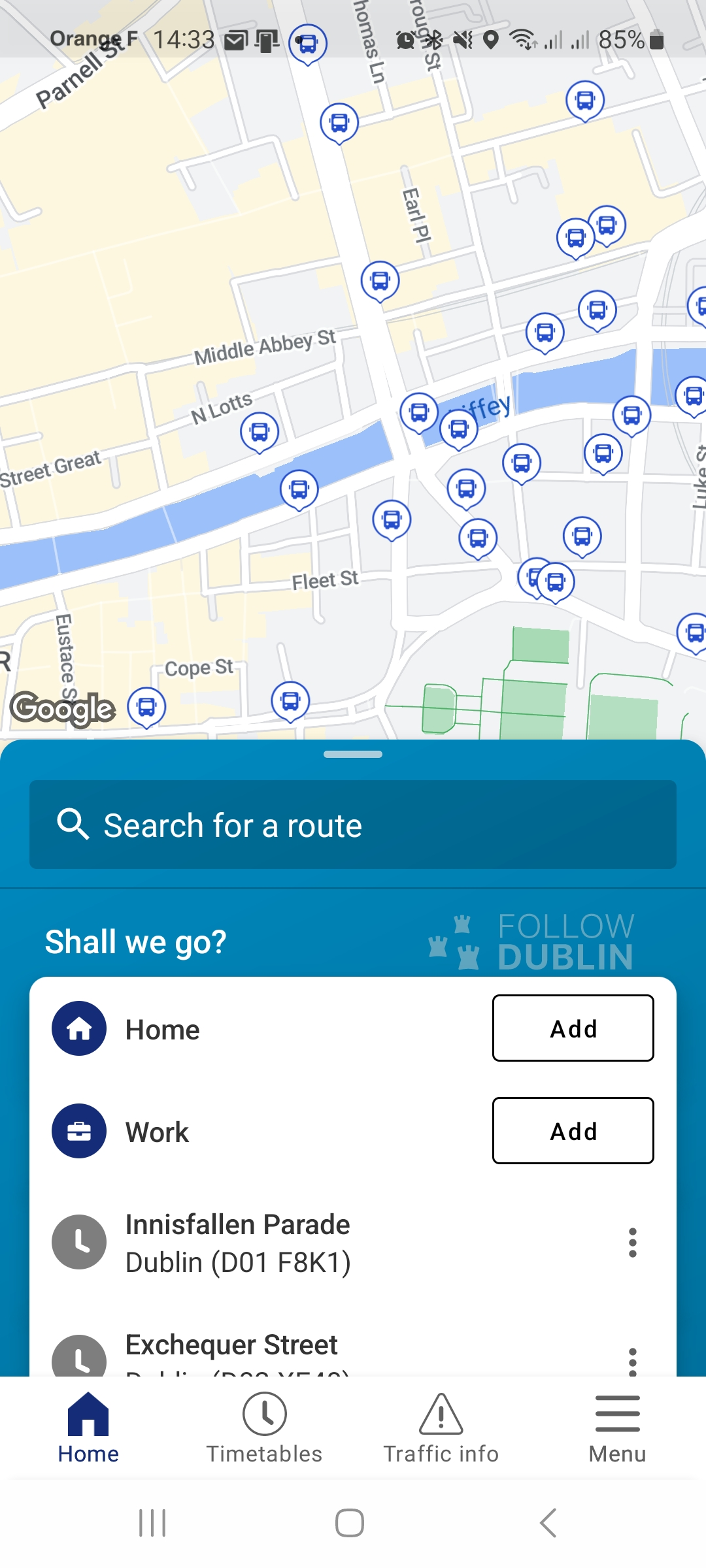 Type your Arrival and Departure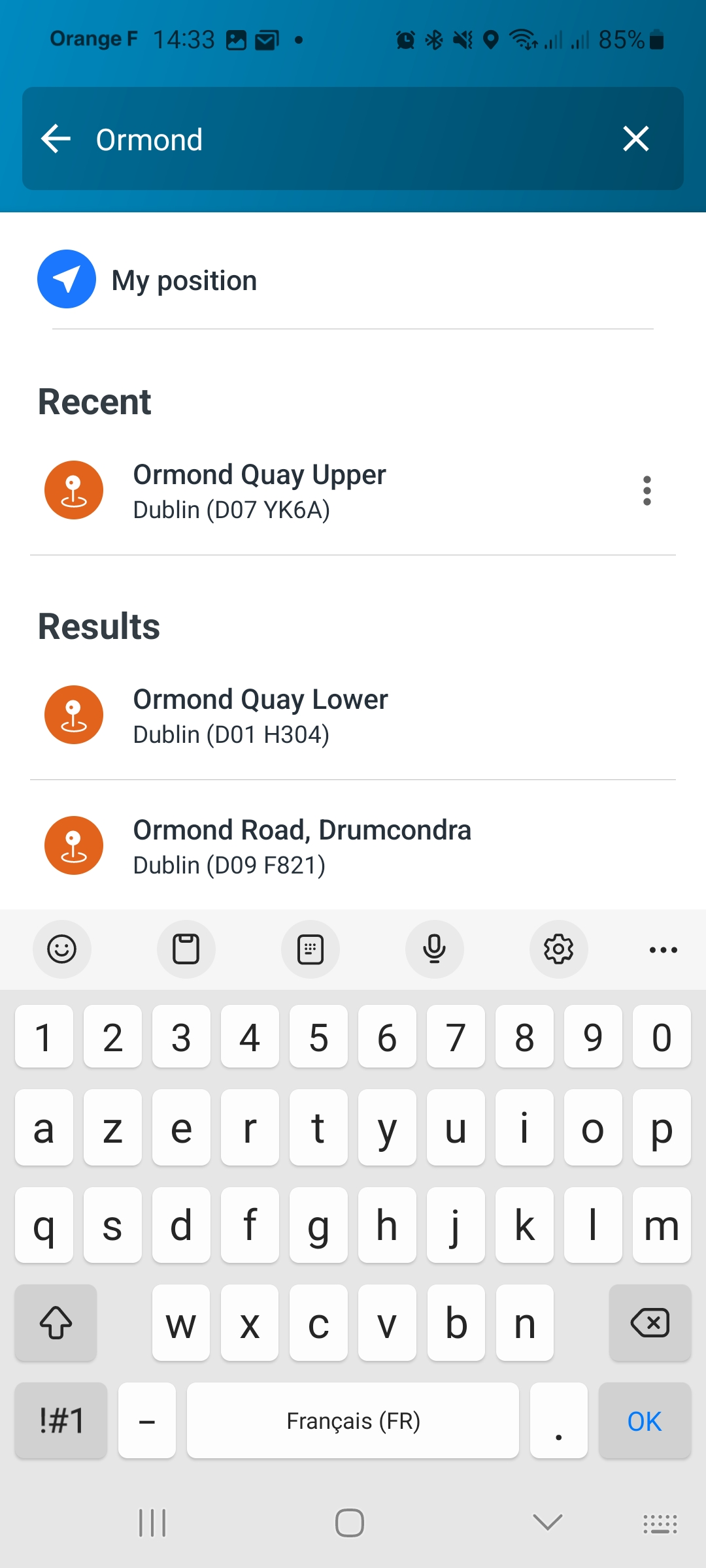 Go into your travel options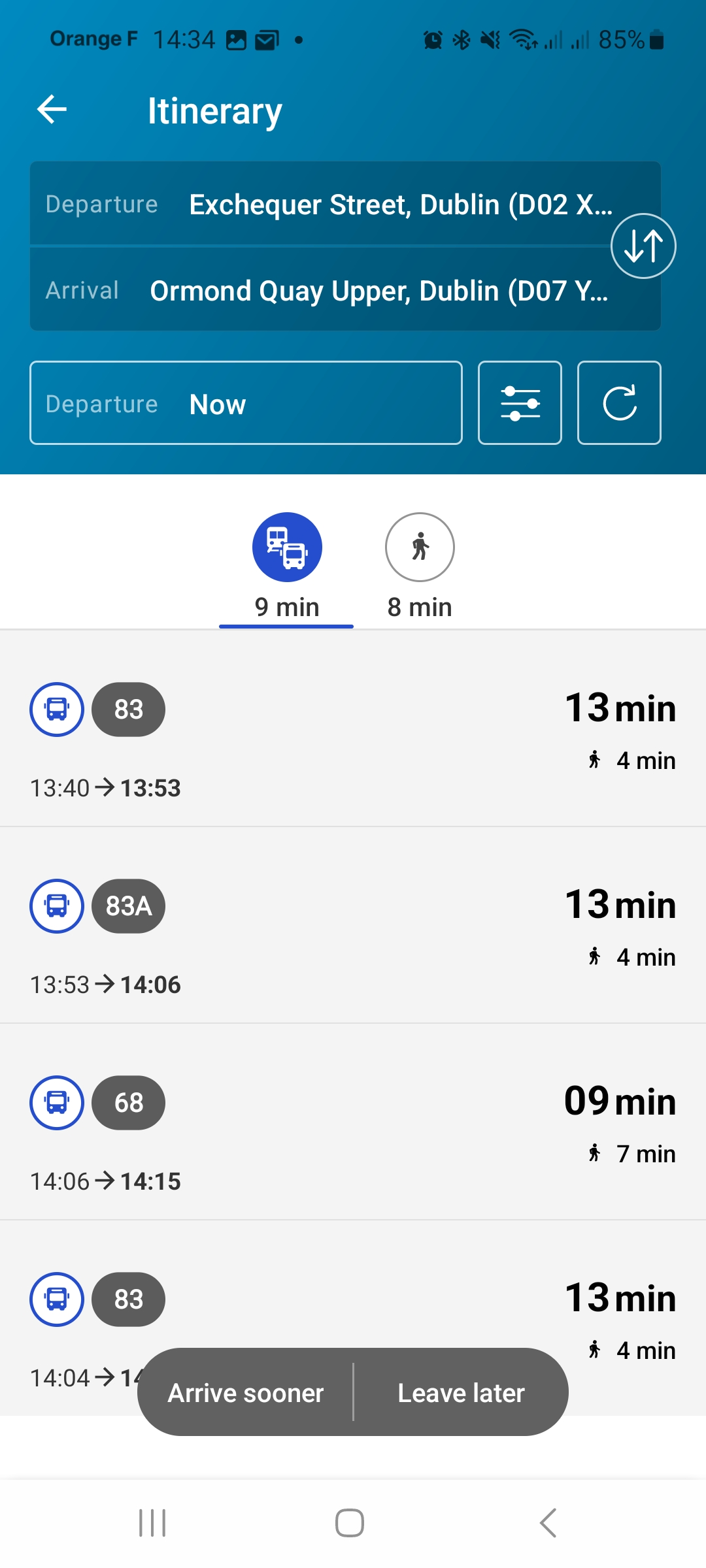 Activate the option "Reduced mobility"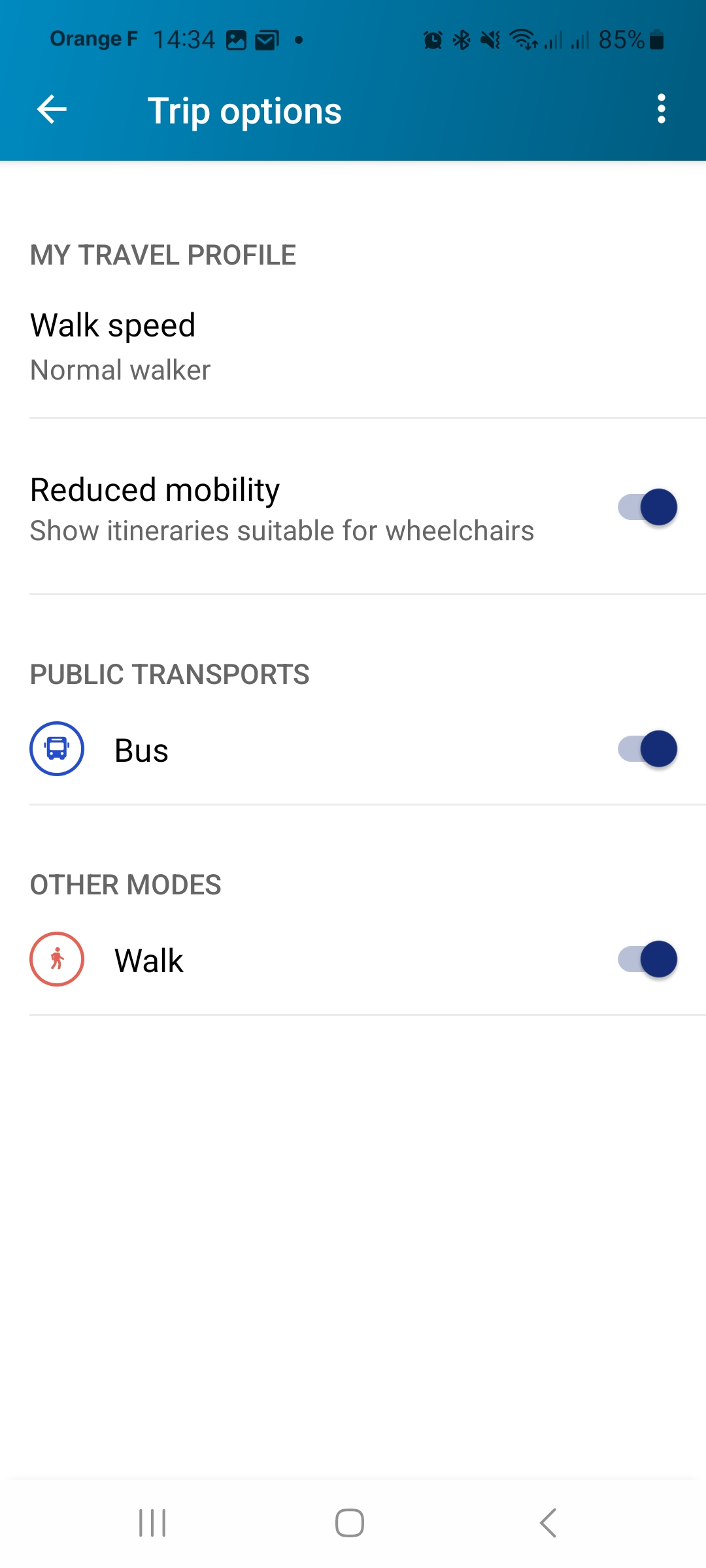 Go back to your travel results and select your itinerary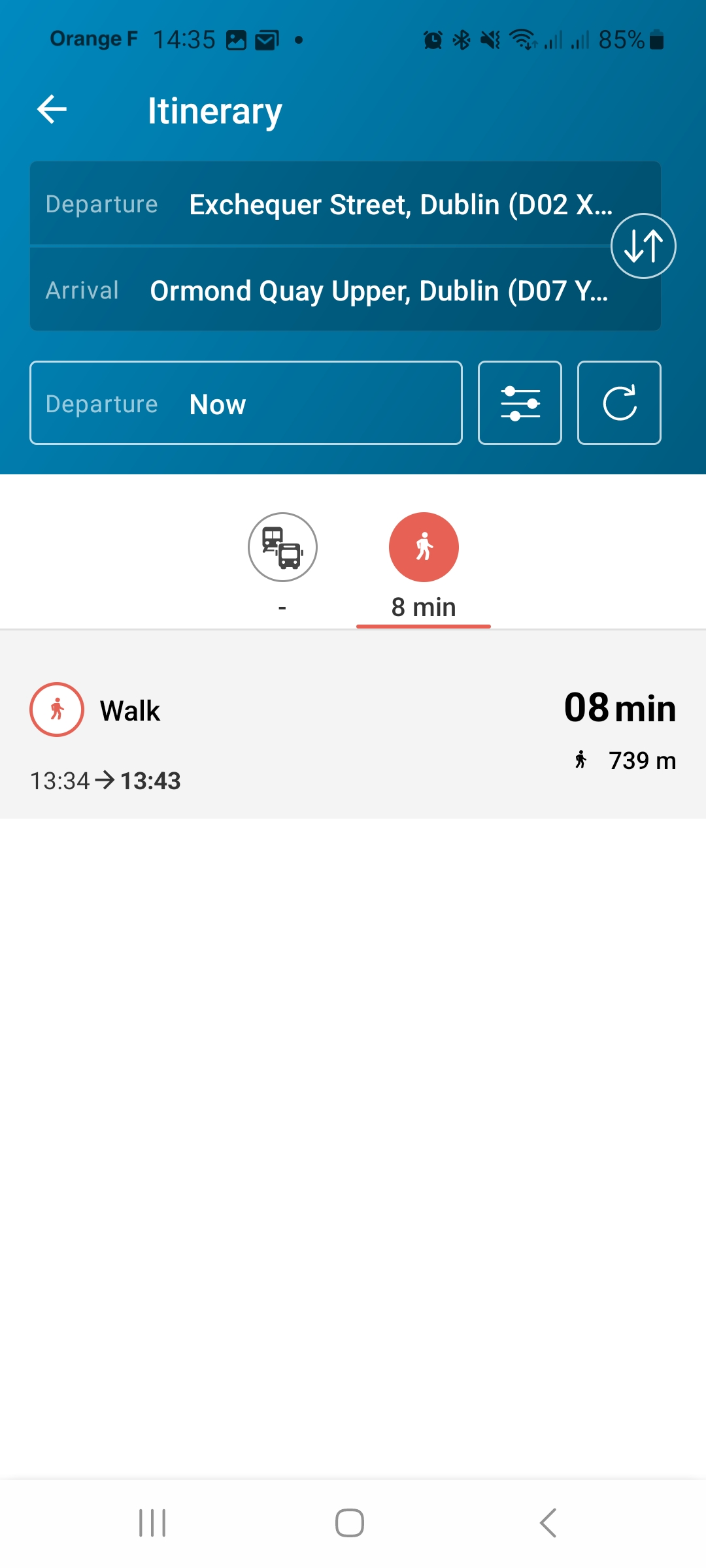 Click on the obstacles on the map or in your roadmap to get more information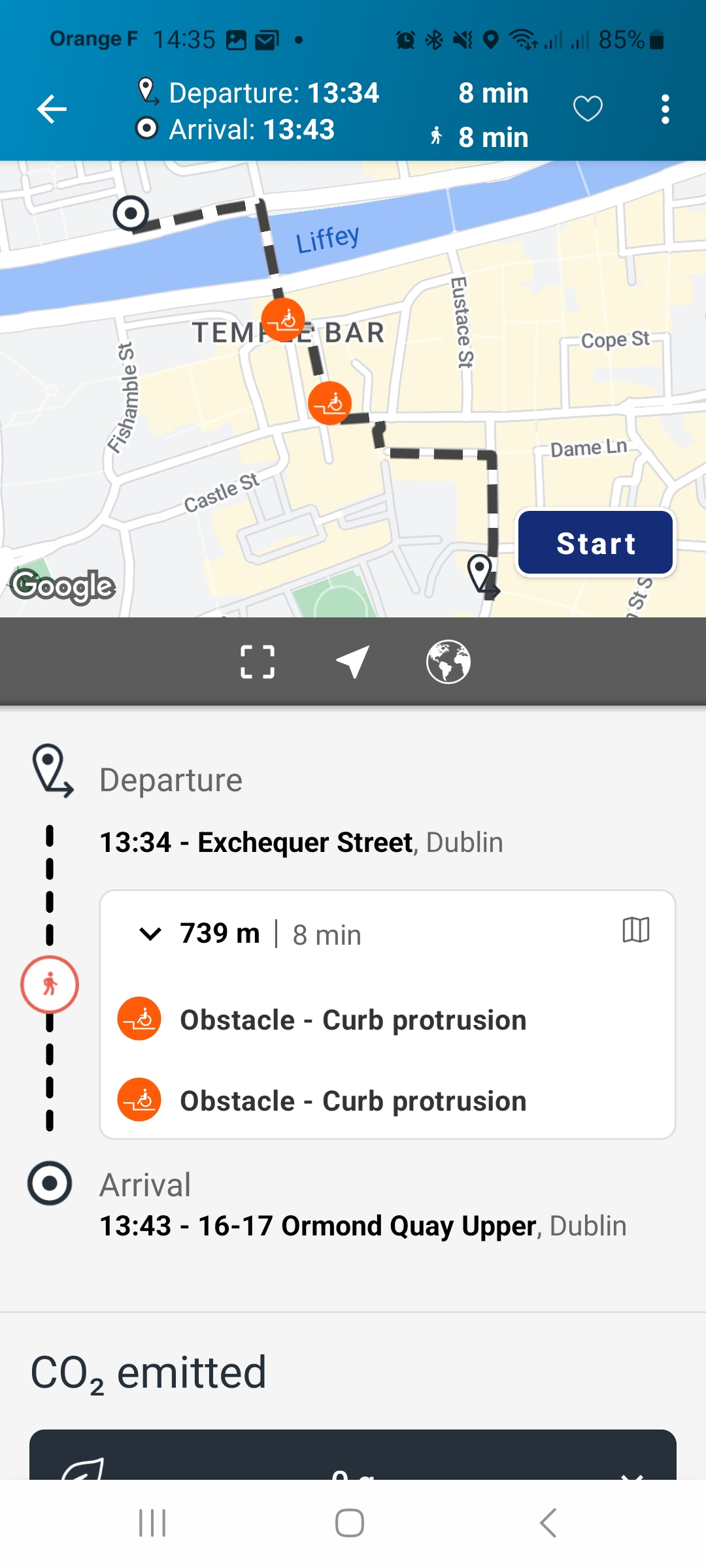 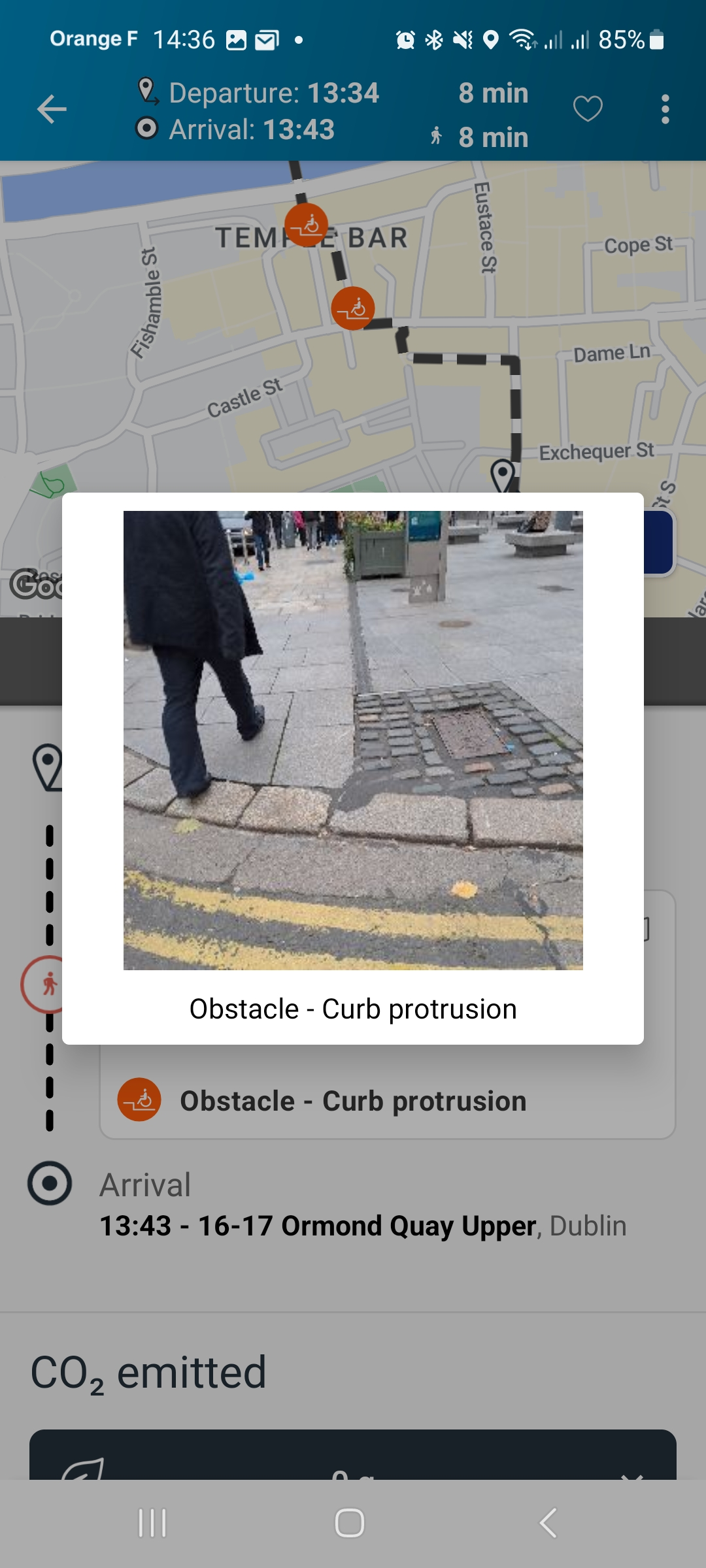 